
Carl D. Perkins Career & Technical Education 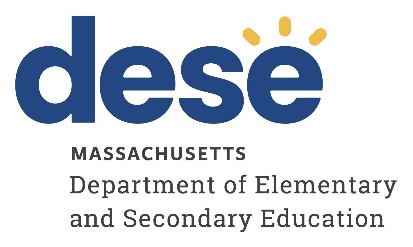 Postsecondary Allocation Grant: Quick Reference Guide – Fund Code 0401 Improving Career and Technical Education Purpose and Priorities of Perkins Postsecondary Allocation Grant: Assist public two-year colleges in improving secondary level programs that meet the definition of career and technical education as contained in the Strengthening Career and Technical Education for the 21st Century Act P.L. 115-224 (Perkins V).Support career and technical education programs that are sufficient size, scope and quality to be effective.Required Spending:Fulfill the six categories of Required Use of Funds from Section 135(b) of Perkins V. Note that one strategy may satisfy multiple required uses of funds, and multiple strategies may satisfy the same required use, as long as each is met at least once. Refer to resource guide for more details. A portion of each Perkins allocation (no minimum amount is defined) must be spent on High Quality Professional Development (HQPD). HQPD activities are sustained (not stand-alone, 1-day, or short-term workshops), intensive, collaborative, job-embedded, data-driven, and classroom-focused. Secondary-Postsecondary Linkages - A minimum of 20% of the Perkins Postsecondary allocations funds must be used for secondary-postsecondary linkage activities and services. For a definition and samples of Secondary-Postsecondary Linkages, please visit the Office for College, Career, and Technical Education’s frequently asked questions.CategoriesAllowable CostsUnallowable CostsAdministrator SalariesSalaries for administrator(s) overseeing any aspect of the activities funded by the grant (only for time spent on those activities)Salaries for administrators for time spent on duties unrelated to grant activitiesAdministrator salaries and indirect costs combined cannot exceed 5% of grantInstructional/
Professional StaffTechnical instructor positions Technical instructional aide positions Career counselor positions Other instructional or professional staff providing services in a Perkins program Salaries or wages of any instructional/ professional staff whose responsibilities are not directly related to a Perkins programAny position that has been previously funded with local fundsSupport Staff SalariesClerical or administrative support directly related to a Perkins program (only for time spent on those activities). Time and activity logs required to document time allocations.Salaries for clerical/administrative support for time spent on duties unrelated to grant activitiesStipendsStipends for any staff employed by the recipient postsecondary education institution to perform tasks outside their work hours and normal duties that support a Perkins programStipends for work that is part of the individual’s normal dutiesStipends for work that is performed during the individual’s normal work dayStipends for individuals who are not employed by the recipient postsecondary education institution Fringe BenefitsOther fringe benefits (e.g., health insurance)Costs that are not typically considered to be fringe benefitsContractual ServicesAny contracted arrangement with an entity outside the recipient postsecondary education institution for allowable activities, services and/or products for a Perkins program Funding for activities, services and/or products provided by the postsecondary education institutionFunding for activities, services and/or products that have been previously secured using local fundsAny expenditure for entertainment or other non-instructional activitiesSupplies and MaterialsItems with a per unit cost of less than $5,000 that directly improve a Perkins program and benefit students in those programsItems with a per unit cost of $5,000 or moreConsumable goods and supplies that are typically and reasonably provided by the recipient postsecondary education institution (e.g., pencils, paper, printer ink)Computers for administratorsPromotional materialsTravel (Conference & Course Registration)Conference registration for high-quality professional development (HQPD)Non-credit course reimbursement for HQPD specific to career technical educationExpenses for in-state transportation, per diem, and lodging if the costs are reasonable and necessaryMeals unless included in registration fee for conferenceMeals for college HQPD meetingsAny expenditure for entertainment or non-instructional activitiesOut-of-state travel (without DESE approval)Other CostsMemberships/subscriptions for HQPD Fees or dues for instructional CVTE MembershipsPrinting/copying for HQPDSpace rental for HQPDFood for a program-related activity when the activity overlaps a mealtime, or for simple refreshment when it would be impractical or relatively inconvenient for the participants to purchase sustenanceMembership/subscriptions not related to career and technical educationFees or dues paid for an individual studentCash, credit card, voucher etc. provided to an individual student for transportationA course or PD training which outcomes only benefits individual instructors and not programs and students School constructionIndirect CostsIndirect cost rates Indirect rate greater than the percentage assigned to community collegeAdministrator salaries and indirect costs combined cannot exceed 5% of grantEquipmentEquipment with a per unit cost of $5,000 or more and a usable life of at least one year that directly improves a Perkins program and benefits students in those programs. Must be itemized with a brief statement of the need for the item.Equipment used by programs that do not meet the definition of a Perkins program or that are shared between Perkins and non-Perkins programs where Perkins programs do not have priority for the equipment’s use